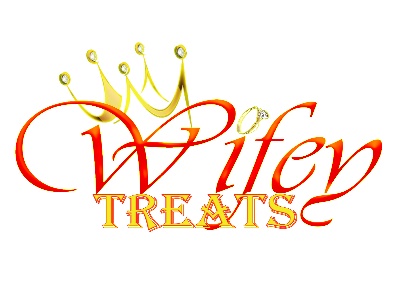 Wifey Treats Q&AQ. What is Wifey Treats?A. Wifey Treats is a newly established lifestyle brand based in Washington, D.C. we are committed to    helping create a healthy lifestyle for our customers.Q. What’s for SaleA. We sell delicious gourmet panini’s, soups, salads and fresh pressed juices of only the highest quality ingredients.Q. Are any of Wifey Treats Food items infused with flowers?A. No! none of our panini’s, soups, salads, or fresh pressed juices are infused with flowers. We absolutely do not sale any flower infused items.Q. If I buy something online do I get free Flowers?A. No! you do not have to purchase anything to receive a delivery of free flowers, flower infused Gourmet treats or flower infused wellness items.  Purchases made on our Menu tab are for Food and drink items only.Q. Are your flowers for sale?A. No! absolutely none of Wifey Treats flowers, flower infused Gourmet treats or flower infused wellness items are for sale they are 100% giftedQ. I heard Wifey Treats support initiative 71 and that I can get flowers, flower infused treats or flower infused wellness items is this true?A. This is true. Wifey Treats provide to our supporters ages 21 and over flowers, flower infused Gourmet treats or flower infused wellness items 100% free as a sincere Thank you for assisting in the growth and continuous production of Wifey Treats food.Q. So how do I get flowers and flower-infused gifts?A. Simple. Reach out to Wifey Treats by visiting our Contact Us page for our email, phone number or just make a donation through our website for the support of Wifey Treats and choose your free gift. There is a Donation minimum of $50 for delivery of any gift.Q. How do I know how much power is in the flowers and flower infused treats I am getting?A. We do our best to provide you with as much information as possible on the flowers you choose to receive. We only work with the highest quality product available for our flower infused treats. Q. What if I don’t live in D.C.?A. No worries! Shoot us an e-mail or give us a call and we’ll coordinate a delivery with you in the District.Q. Can I come to your location to pick-up my order and/or free gift?A. No! Wifey Treats is a Delivery only Service. We strive to provide you with the fastest delivery available, please bear in mind certain times of the day wait times may vary due to heavy traffic and/or other unforeseen circumstances that could occur.Q. I have a question that isn’t answered here …What should I do?A. Reach out to Us by phone or email by visiting our Contact Us page. We are happy to answer any questions or talk through any concerns you may have.. 